                                                РОССИЙСКАЯ ФЕДЕРАЦИЯ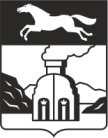                                      АДМИНИСТРАЦИЯ ГОРОДА БАРНАУЛА                    ПОСТАНОВЛЕНИЕот __________________					   №________________Об утверждении Положения о конкурсе социально значимых проектов на соискание грантов администрации города в сфере молодежной политикиВ целях приведения в соответствие с Бюджетным кодексом Российской Федерации и Постановлением Правительства Российской Федерации от 27.03.2019 №322 «Об общих требованиях к нормативным правовым актам и муниципальным правовым актам, устанавливающим порядок предоставления грантов в форме субсидий, в том числе предоставляемых на конкурсной основе»ПОСТАНОВЛЯЮ:1. Утвердить Положение о конкурсе социально значимых проектов на соискание грантов администрации города в сфере молодежной политики (приложение).2. Признать утратившим силу постановление администрации города                       от 26.10.2018 №1796 «Об утверждении Положения о конкурсе социально значимых проектов на соискание грантов администрации города в сфере молодежной политики». 3. Пресс-центру (Павлинова Ю.С.) опубликовать постановление в газете «Вечерний Барнаул» и разместить на официальном Интернет-сайте города Барнаула.4. Контроль за исполнением постановления возложить на заместителя главы администрации города по социальной политике Артемова А.В.Глава города					                                            С.И.ДугинСОГЛАСОВАНОПервый заместитель главы администрации города, руководитель аппарата					В.Г.ФранкЗаместитель главы администрации городапо социальной политике 						А.В.АртемовУправляющий делами администрации города Барнаула, председатель организационно-контрольного комитета				Ю.Н.ЕремеевПредседатель правового комитета					Е.В.ШаповаловаПредседатель комитета по финансам, налоговой и кредитной политике					Н.А.ТиньгаеваНачальник административно-хозяйственного управления									Г.И.КомароваСписок на рассылку1. ОКК									- 1 экз.2. Артемов А.В.								- 1	3. Комитет по финансам, налоговой и кредитной политике					- 14. Административно-хозяйственное управление		- 15. Комитет по делам молодежи					- 16. Пресс-центр 								- 17. Администрации районов города                                          - 5         Итого:									- 11 экз.Председатель комитета по делам молодежи						           В.В.ГудковК.А.Астапов37036321.06.2019